OPEN UNIVERSITY OF MAURITIUSRéduit, Republic of Mauritius    Tel.: (230) 403 8200     Fax: (230) 464 8854  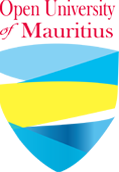 INVITATION FORExpression of InterestFrom Consultant/Engineer for the provision of service for the Replacement of Central Air Conditioning System at the Open University of Mauritius, ReduitExpression of Interest No: OU/EOI/2/23-24Open University of MauritiusREDUIT21 December 2023OPEN UNIVERSITY OF MAURITIUSCALL FOR EXPRESSION OF INTERESTFrom Consultant/Engineer for the provision of service for the Replacement of Central Air Conditioning System at the Open University of Mauritius, Reduit – Ref. no: OU/EOI/2/23-24The Open University of Mauritius (OU) is inviting Expression of Interest (EOI) from Consultant/Engineer (Registered) to provide their services For the Replacement of Central Air Conditioning System at the Open University of Mauritius, Reduit.Expression of interest forms are available at the Open Registry, 3rd Floor – North Building, Open University of Mauritius, Réduit or may be downloaded from the Website of the Open University of Mauritius: www.open.ac.mu  or the Public Procurement website: publicprocurement.govmu.org. The forms duly filled in should be submitted in sealed envelopes clearly marked “OU/EOI/2/23-24 – From Consultant/Engineer for the provision of service for the Replacement of Central Air Conditioning System at the Open University of Mauritius, Reduit”, and addressed to the Director General; should be deposited in the in the Bid Box situated at 3rd Floor – North Building, Open University of Mauritius, Réduit on or before 26th January 2024 up to 13.30 hours (local time) at latest. Expression of Interest received after the scheduled date and time will not be considered. The Open University of Mauritius does not bind itself to accept any offer and reserves the right to annul the exercise without assigning any reason thereof. Open University of MauritiusREDUIT21 December 2023OPEN UNIVERSITY OF MAURITIUSExpression of InterestForm for submission of Expression of InterestSCOPE OF SERVICES, SPECIFICATIONS AND PERFORMANCE REQUIREMENTSThe Open University of Mauritius (OU) is inviting Expression of Interest (EOI) (Ref.: OU/EOI/2/23-24) from Consultant/Engineer (Registered) to provide their services For the Replacement of Central Air Conditioning System at the Open University of Mauritius, Reduit. BackgroundThe Open University of Mauritius (OU) is a public university in Mauritius that was established in 2010. It offers a variety of undergraduate and postgraduate programs through open and distance learning.OU has broadcast quality professional audio and video facilities including studios and is responsible for recording, editing, and formatting video content for different stakeholders, including OU learners. In pursuance of its mission, OU is technology driven and produces also educational videos and tutorials that can be accessed by learners online by our LMS or through the national SSP program portal.The central Air-conditioning unit for the technical area is vital for the effective control of temperature and humidity in those areas for the good running of the studio recording equipment, the cast and crew as well.Technical InformationThe present facilities are installed on the South Wing building roof top and plant room.This unit is providing ventilation and cooling & Humidity control for the following areas.Video studio, Audio studio and control room, Electrical switch gear room at ground level.Lighting control bays in switch gear room on first floor.The current service provider for the maintenance has stated that the current equipment (Carrier 30RBS090) is now over 12 years old and is at the end of its useful lifetime.The replacement of the central AC System at OU will be a two-tier exercise. The first tier is to hire a consultant/engineer (registered), survey the facilities and draw specs for replacement. The second tier is the tender exercise for the supply and installation of the new unit.Survey of FacilitiesA consultant will first need to survey the facilities to determine the current state and the specific requirements for the replacement air conditioning system. This will include:Assessing the insulation of the studio air handlers and the heat load from the surrounding environmentIdentifying any special requirements, such as noise control or humidity controlEnergy efficiency with regards to the equipment in the technical area.Once the consultant has completed the survey, they will be able to recommend a suitable replacement air conditioning system. The system should be sized appropriately for the studio and be able to meet the specific requirements identified in the survey.Draw Specification for ReplacementThe consultant will also develop a detailed specification for the replacement air conditioning system. The specification should include the following information:The type of system - chilled water systemThe capacity of the systemThe energy efficiency rating of the systemThe noise level of the systemThe control system for the systemThe installation requirementsSet Scope of Works for tier twoThe scope of works for the replacement of the central air conditioning system will include the following:Removal and trade off of the existing systemInstallation of the new systemCommissioning of the new systemTraining of staff on how to operate and maintain the new systemSupervise installation works and commissioningThe replacement of the central air conditioning system at the Open University studio is a complex project that requires careful planning and execution. By hiring a consultant/engineer (registered), the university can ensure that the project is completed on time and within budget, and that the new system meets the specific needs of the studio.Additional Information:The central air conditioning system should be able to cool the video studio to a determined temperature for the purpose.The system should be energy-efficient and have a low noise level.The system should be installed in a manner that no damage to the video studio or its equipment occurs.The system should be covered by a warranty of at least one year and an SLA for five consecutive years, the first year being free of charge.The Open University will provide the consultant with all necessary information about the existing AC system and the video studio. The consultant will be required to conduct a site visit to the video studio before submitting a proposal.Experience The consultant must have a minimum of 5 years of experience in the field of HVAC system design.The consultant must be a registered company in Mauritius with a valid trade license.The consultant must have a team of qualified and experienced engineers and technicians.The consultant must have a good track record of completing projects on time and within budget.QualificationsThe lead consultant should be a registered engineer in the field of Mechanical or Electrical Engineering.The team should consist of a minimum of two Technicians possessing at least a Diploma in HVAC.Other Terms and Conditions The consultant must submit a technical proposal and a financial proposal.The technical proposal must include a detailed design specifications of the central air conditioning system, as well as a project schedule and budget.Integration of existing gears that can be effectively used from the current system to be considered.The financial proposal must include the estimated cost of the central air conditioning system, as well as the cost of installation and maintenance.The consultant will be selected on the basis of the technical and financial proposals, as well as their experience and track record.Timeline for the project delivery : within one month I have taken cognizance of the Eligibility Criteria and other Terms and Conditions and confirm my participation in the exercise. Selection Process	A selection committee will be formed to evaluate the proposals received. The selection committee will consider the following criteria:Experience of the consultant.	(40 Marks) Qualifications of the consultant and team.  (40 Marks)References of at least two similar projects successfully implemented over the last ten years. (20 Marks)The consultant with the highest score will be selected for the project.Submission of EOIThe submission of Expression of Interest should be supported by a Consultant/Engineer (Registered) as per the above requirements. The Consultant/Engineer (Registered) needs to send the following documents in one sealed envelope and with this ‘Form for Submission of Expression of Interest and the Financial Proposal Form (at page 6)A proposed fee (Finance Proposal Form at Page 5)1-2 pages on the relevant experience acquired with regards to the eligibility criteria mentioned in this document.A brief and updated CVs NAME OF CONTACT DETAILS OF CONSULTANT/ENGINEER (REGISTERED)NAME: .......................................................................................ADDRESS: .....................................................................................................................................		………………………………………………………………………………………..SIGNATURE: ...........................................................PHONE NO.: ...............................................................E-MAIL ADDRESS: ............................................................................................................OPEN UNIVERSITY OF MAURITIUSExpression of Interest No: OU/EOI/2/23-24Financial Proposal Form for the replacement of the central air conditioning system at the Open University studio.Note: The replacement of the central air conditioning system at the Open University studio is a complex project that requires careful planning and execution. By hiring a qualified consultant, the university can ensure that the project is completed on time and within budget, and that the new system meets the specific needs of the studio.Name: ................................Address:	 ..............................................................................................................................................			…………………………………………………………………………………………	 Telephone No: ..........................			Fax No: ..............................Email Address: ..............................................................................................National Identity Card Number: ..............................................................TAN/VAT Reg. No: .................................................................	Business Registration No: ............................................................Signature: ................................................................ 	Date: ..............................................LocationDimension(m)L x W x HPower (kw)Users (max)Video studio13 x 9,5 x 54030Audio studio5 x 4 x 2.415Audio control3.5 x 3 x 2.41.53Switch gear room2.5 x 2 x 2.42NilItem 	Brief Description of ServicesUnit of MeasureQuantityAmountRsVAT @ .... % (Rs)1Expression of Interest from Consultant/Engineer (Registered) for provision of service For the Replacement of Central Air Conditioning System at the Open University of Mauritius, Reduit. Expression of Interest from Consultant/Engineer (Registered) for provision of service For the Replacement of Central Air Conditioning System at the Open University of Mauritius, Reduit. Expression of Interest from Consultant/Engineer (Registered) for provision of service For the Replacement of Central Air Conditioning System at the Open University of Mauritius, Reduit. Expression of Interest from Consultant/Engineer (Registered) for provision of service For the Replacement of Central Air Conditioning System at the Open University of Mauritius, Reduit. Expression of Interest from Consultant/Engineer (Registered) for provision of service For the Replacement of Central Air Conditioning System at the Open University of Mauritius, Reduit. 1.1Consultation FeeLot 1………….……………Total amount Total amount Total amount Total amount ………………………